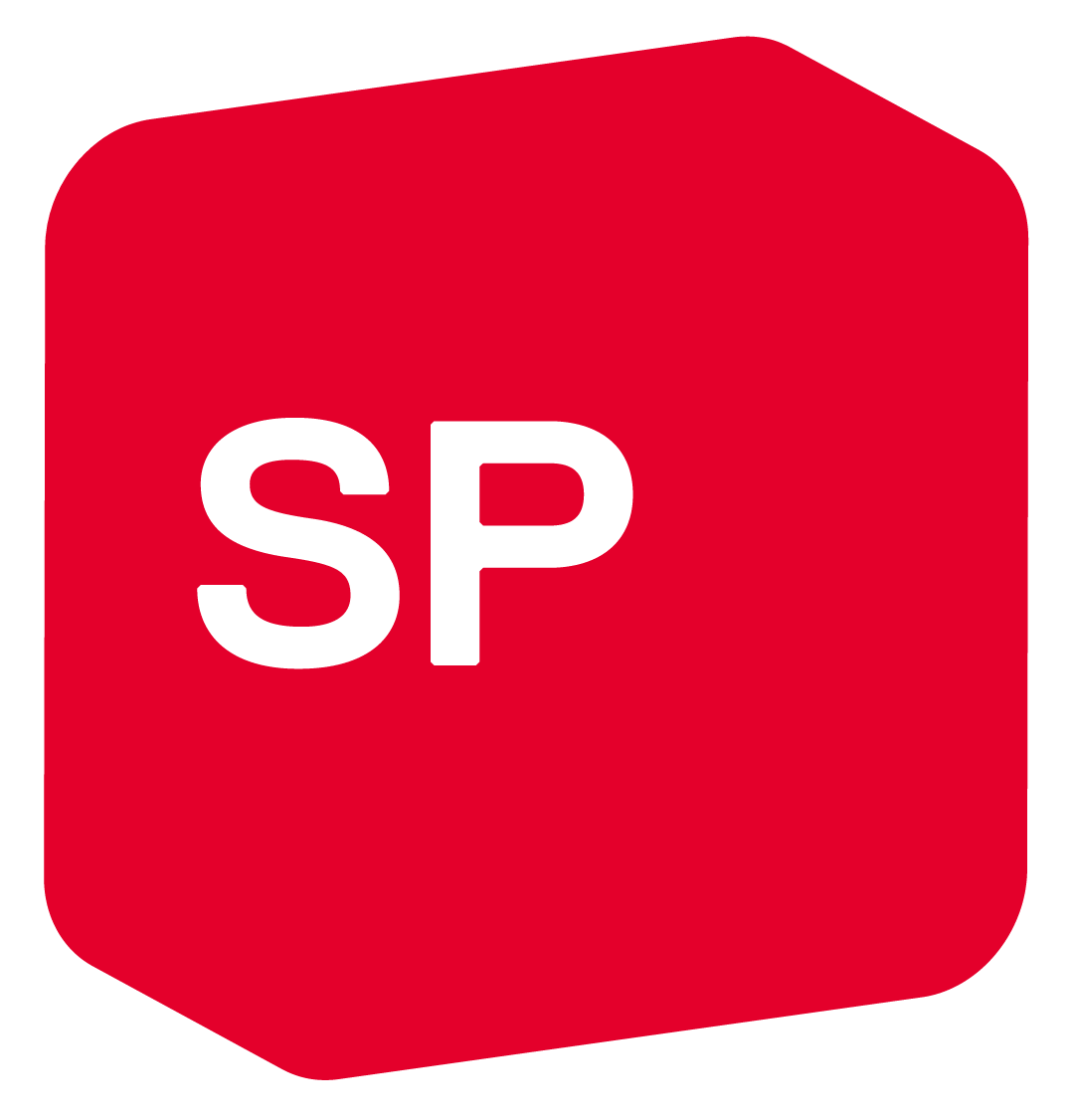 Vereinbarung zwischen Kandidat:in XYZ und der SP MusterortIm Falle der Nomination durch die Sektionsversammlung der SP Musterort für einen Sitz in der Gemeindeexekutive und danach erfolgter Wahl durch die Stimmberechtigten verpflichtet sich die Kandidatin:der Kandidat:
zu einem offenen, transparenten und partnerschaftlichen Austausch und einer engen Zusammenarbeit mit sämtlichen Gremien der SP Musterort. Das Exekutivmitglied nimmt grundsätzlich an allen Sektionsversammlungen sowie der Hauptversammlung der SP Musterort teil. Hinzu kommt der Besuch der Sitzungen der SP-Fraktion des Gemeindeparlaments. Auf Einladung besucht das Exekutivmitglied zudem Sitzungen des Sektionsvorstandes.dazu, maximal 12 Jahre im Exekutivamt zu bleiben.dazu, eine Mandatsabgabe von jährlich 10% der erhaltenen Amtsentschädigung (bei nebenamtlicher Tätigkeit) bzw. in Höhe von CHF XYZ (bei vollamtlicher Tätigkeit) an die SP Musterort zu entrichten.dazu, bei einem Austritt oder Ausschluss aus der Partei das Mandat der Partei wieder zur Verfügung zu stellen.
Die SP Musterort verpflichtet sich gegenüber dem Exekutivmitgliedzu einem offenen, transparenten und partnerschaftlichen Austausch und einer engen Zusammenarbeit.Die Kandidatin:der Kandidat und die SP Musterort verpflichten sich zu einer gegenseitigen engen Zusammenarbeit im Wahlkampf. Finanziert wird der Wahlkampf in erster Linie durch die Partei. Seitens der Kandidatin:des Kandidaten wird eine finanzielle Beteiligung im Rahmen ihrer:seiner Möglichkeiten erwartet. Die Kandidatin:der Kandidat verpflichtet sich dazu, nicht wild zu kandidieren (d.h. ohne Nomination durch die Sektionsversammlung der SP Musterort).Musterort, ________________________________________		_________________________
Präsidium der SP Musterort		Die Kandidatin:der Kandidat